A MAGYAR CURLING SZÖVETSÉG ELNÖKSÉGI ÜLÉSTERVE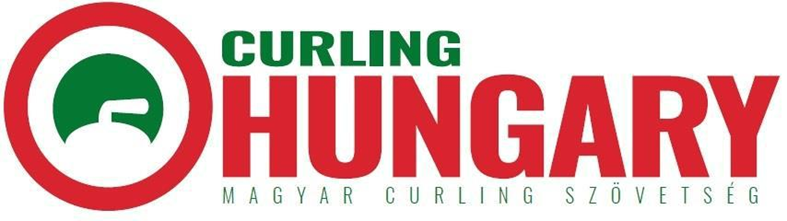 2020.A Magyar Curling Szövetség elnökségi üléseit az elnökségi ülésterv alapján tartja. Az értekezletről az elnökség tagjai, a Felügyelő Bizottság elnöke és a meghívottak az értekezletet megelőzően legalább 15 nappal, írásban kapnak meghívót, amennyiben a napirendi pont indokolja írásos előterjesztés, vagy dokumentáció csatolásával. Az értekezlet keretében minden alkalommal a szövetség elnöke és főtitkár tájékoztatja a jelenlévőket, a szervezetet érintő aktuális kérdésekről, információkról. Az értekezlet utolsó pontjaként tárgyalja az elnökség az egyéb felmerülő aktuális kérdéseket. A szervezet elnökségi ülései nyilvánosak, amelynek időpontját és napirendi pontjait a szövetség előzetesen honlapján (www.curling.hu) is közzéteszi.2020. február 28. (péntek)Beszámoló az előző elnökségi ülés óta elvégzett teendőkről és döntésekrőlElőadó: Fóti Balázs, Müller Anna Kiss BálintTájékoztató 2019. évi vegyes-csapat válogatott csapat vb szerepléséről, tapasztalatairól.Előadó: Dencső Blanka, Nagy György         Tájékoztató az ifjúsági válogatott csapatok felkészüléséről és világbajnoki szereplésükről.Előadó: Nagy Gyöngyi, Szarvas Gábor Az MCSZ projektek aktuális feladatainak, munkájának áttekintése.Előadó: Fóti Balázs, Müller Anna, Kiss BálintBeszámoló a 2019. évi kommunikációs programról, javaslat a 2020. évi kommunikációs tervre. Előadó: Vásárhelyi Tamás Beszámoló a Vegyes-páros Országos Bajnokság „A” liga versenyszervezési tapasztalatairól.Előadó: Kiss Bálint Beszámoló a 2019. évi Felnőtt női és férfii Európa-bajnokság tapasztalatairól. Előadó: Palancsa Zoltán, Rókusfalvy András MCSZ 2019. évi határozati jegyzékének elfogadása.Előadó: Müller Anna A Magyar Curling Szövetség jelenlegi anyagi helyzetének áttekintése és a 2019. évi költségvetési alapösszegeinek áttekintése.Tájékoztató a 2020. I. félévében megrendezésre kerülő kiemelt versenyek teendőiről. Előadó: Kiss Bálint Javaslat a 2020. évi Közgyűlés időpontjára.Előadó: Pomázi Gyula Javaslat a 2020. évi közgyűlés napirendjének és előterjesztéseinek megbeszélése, annak elfogadása.Előadó: Pomázi Gyula Beszámoló az edzői testület 2019. II. félévben végzett tevékenységéről, javaslat a testület 2020. évi teendőire. Előadó: Czermann Kristóf Beszámoló a Magyar Curling Szövetség és a szervezet Elnökségének 2019. évi tevékenységéről. Előadó: Fóti BalázsA szövetség éves beszámolójának értékelése.Előadó: Deák György Beszámoló a 2020. évi Curling Vegyes-csapat Bajnokságról, lebonyolításának tapasztalatairól.Előadó: Kiss BálintJavaslat a 2020. évi felnőtt vegyes-csapat válogatott keretére.Előadó: Kiss Bálint Beszámoló a sportszakmai tanács munkájáról és javaslat a tanács 2020. évi teendőire. Előadó: Dencső Blanka  Beszámoló az MCSZ 2019. évi doppingellenes tevékenységéről és a 2020. évi feladattervről. Javaslat a 2020. évi felnőtt vegyes-páros válogatott keretére.Előadó: Kiss Bálint Beszámoló a 2020. évi Ifjúsági Olimpiai Játékok (YOG) tapasztalatairól. Előadó: Szarvas Gábor Beszámoló a kerekesszékes szakág 2019. évi munkájáról és a Kerekesszékes Világbajnokságról. Javaslat a következő szezon programjára. Előadó: Palancsa DorottyaBeszámoló a siket szakág 2019. évi munkájáról. Javaslat a következő szezon programjára. Előadó: Miklós Nándor, Kiss ZsoltBeszámoló a 2020. évi Junior ’A’ csoportos világbajnokság (WJCC) tapasztalatairól. Előadó: Nagy GyöngyiNői WCF delegált megválasztásaJavaslat az MCSZ 2020. évi elnökségi üléstervére.Előadó: Müller AnnaEgyebek 2020. április 24.Beszámoló az előző elnökségi ülésen megbeszélt feladatok elvégzéséről.Előadó: Müller AnnaAz MCSZ projektek aktuális feladatainak, munkájának áttekintése.Előadó: Müller Anna, Kiss Bálint Bajnoki díjátadó ünnepség szervezésével kapcsolatos tájékoztatásElőadó: Müller Anna, Vásárhelyi TamásBeszámoló a 2020. évi Curling Női- és Férfi Országos Csapatbajnokságról, lebonyolításának tapasztalatairól.Előadó: Kiss BálintJavaslat a 2019-2020. évi női és férfi felnőtt válogatott csapat keretére. Előadó: Kiss Bálint Svéd – magyar mentorprogram 2020. évi feladataiEgyebek2020. június 19. (péntek)Beszámoló a 2019-2020. évi DAP felhasználásáról, az ezzel kapcsolatosan elért eredményekről.Előadó: Müller Anna A 2019. évi küldöttgyűlés értékelése, az ezzel kapcsolatos aktuális feladatok áttekintése.Előadó: Pomázi GyulaBeszámoló a kerekesszékes szakág 2019/2020 évi költségvetés felhasználásáról és az elért eredményekről. Előadó: Palancsa DorottyaTájékoztató a magyar vegyes-páros VB szerepléséről és tapasztalataikról.Előadó: Palancsa Dorottya, Kiss Zsolt Beszámoló a 2020. évi Nordic Junior Curling Tour (NJCT) tapasztalatairól. Előadó: Rókusfalvy AndrásTájékoztató a 2019. évi Curling Országos Egyéni és Csapat Bajnokságról, verseny lebonyolításának tapasztalatairól.Előadó: Kiss Bálint 2019-2020. verseny évad ranglista végeredményének elfogadása, a ranglista versenyrendszer értékelése.Előadó: Kiss Bálint Javaslat a 2019-2020. verseny évad egyéni és csapatranglista versenyrendszerre.Előadó: Kiss Bálint Beszámoló a 2019/2020. évi szezon céges rendezvények tapasztalatairól, eredményeiről. Előadó: Kiss BálintBeszámoló a 2019/2020. évi Curling College program tapasztalatairólElőadó: Czermann KristófBeszámoló a 2019/2020. évi Iskolai program tapasztalatairólElőadó: Czermann KristófJavaslat az MCSZ 2020-2021. évi versenyszezon versenynaptárára.Előadó: Kiss BálintMCSZ aktualizált szabályzatainak elfogadásaElőadó: Müller Anna, Kiss Bálint Egyebek2020. szeptember 18. (péntek)Beszámoló az előző elnökségi ülésen megbeszélt feladatok elvégzéséről.Előadó: Müller Anna MCSZ 2020. évig szóló szakmai és pénzügyi stratégiai tervén belüli aktuális feladatok és az elvégzett teendők áttekintése.Előadó: Müller Anna, Kiss Bálint Tájékoztató a magyar curling válogatott csapatok (ifjúsági és felnőtt) felkészülési programjáról, a kapcsolatos technikai teendőkről. Előadó: Válogatott csapatok vezetői 	Javaslat az MCSZ 2020-2021. évi DAP felhasználási tervére.Előadó: Müller Anna, Kiss BálintTájékoztató a 2020. II. félévében megrendezésre kerülő kiemelt versenyek teendőiről. Előadó: Kiss Bálint Tájékoztató a versenybírói testület munkájáról.Előadó: Kiss BálintEgyebek 2020. november 20. péntekBeszámoló az előző elnökségi ülésen megbeszélt feladatok elvégzéséről.Előadó: Müller AnnaJavaslat a 2021. évi elnökségi üléstervére.Előadó: Müller AnnaTájékoztató 2020. évi vegyes-csapat válogatott csapat vb szerepléséről, tapasztalatairól.Előadó: válogatott csapat vezetői 	Az MCSZ 2020. évi projektjeinek és azok aktuális feladatainak, munkájának áttekintése.Előadó: Müller Anna, Kiss BálintBeszámoló a 2020. évi kommunikációs programról, javaslat a 2021. évi kommunikációs tervre. Előadó: Vásárhelyi Tamás Beszámoló a 2020. évi sportágfejlesztési és szponzorációs programjáról Előadó: Kiss BálintJavaslat a 2020. évi ifjúsági lány és ifjúsági fiú válogatott csapatok keretére és edzőikre. Előadó: Kiss Bálint Egyebek